APPLICATION TO DEFER EXAM/ASSESSMENT/PROJECT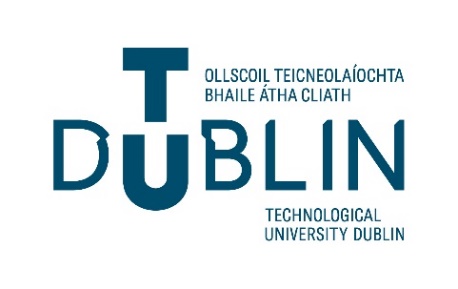 Blanchardstown CampusStudent Number: Name: 		________________________________________________________________________ TU Dublin Email Address:	___________________________________________________________Mobile telephone number: 	___________________________________________________________ Programme Code & Title: 	___________________________________________________________ 	Current Year/Stage: 	______ Deferral request details: Module title: ____________________________________________	CRN Number: ___________ Deferral of:   		Project    		Assessment 		ExaminationDeferral Requested to/until: 	Supplemental  		Other	      (Date if other): ______________ Module title: ____________________________________________	CRN Number: ___________ Deferral of:   		Project    		Assessment		ExaminationDeferral Requested to/until: 	Supplemental  		Other	      (Date if other): ______________Reason for deferral (please attach relevant documentation to support your application): ______________________________________________________________________________________________________________________________________________________________________________ I understand that the above personal data will be received by the relevant School Office staff and will be provided to the relevant University staff in Examinations.  I understand that Application to Defer Examination/Assessment/Project forms will be retained on file in electronic and/or paper format by the relevant University staff until completion of the deferred assessment(s), following which they will be confidentially destroyed.In the first instance please submit this application form and supporting documentation to your School OfficeSigned: 		______________________________________________ 	Date: _________________ StudentRecommended by: 	________________________________________ 	Date: _________________ Head of School/Discipline